Disseksjon av fordøyelsessystemet hos grisHensikt Å få en oversikt over fordøyelsessystemets organer samt studere både struktur, lokalisering og funksjon.Griseslakt kan bestilles og hentes ved f.eks. Fatland (www.fatland.no). De har slakterier flere steder.Materialer og utstyrGriseslakt (fordøyelsessystemet)Plast-eller aluminiumsbakkeSkalpellPinsettSaksHanskerEgnet avfallshåndtering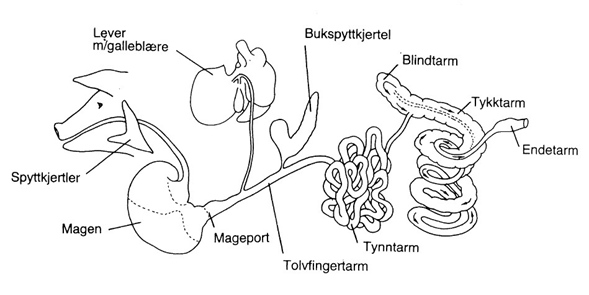 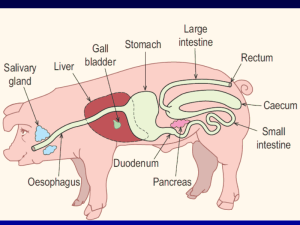 FremgangsmåteOrganiser slaktet slik det ofte fremstilles i lærebøkene (se Figur 1).Observer og tegn (eventuelt ta bilde) av det du har foran deg. Kjenn på og beskriv konsistensen.Finn magesekk, lever, galleblære, bukspyttkjertel, tynn- og tykktarm, endetarm og anus. Studer form og farge på de ulike organene og knytt dette opp til funksjon. Pek på trekk som viser at de er tilpasset sin funksjon. Kan du avgjøre hvorvidt du har fått en purke eller en galte?Kan du finne mesenteriet? Hvilken funksjon har dette?Kan du finne lymfeknuter? Hvilken funksjon har disse?Tynntarm: lag et snitt gjennom tynntarmen og se på tverrsnittet og innholdet. Snitt av en liten del og legg i 0,9% NaCl (fysiologisk saltvann). Legg under lupen og se om du kan få øye på mikrovilli.Etter endt forsøk må slaktet kastes i egnede avfallssekker.